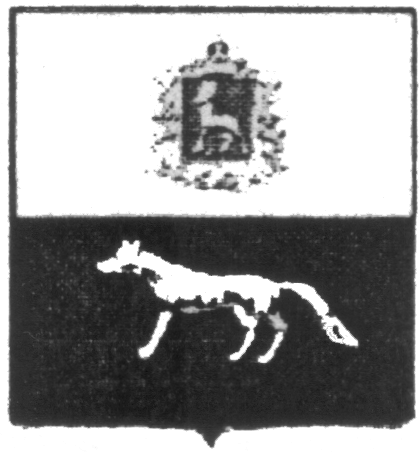 П О С Т А Н О В Л Е Н И Е       от 24.10.2019 г.  № 37О внесении изменений в Приложение к постановлению администрации сельского поселения Захаркино муниципального района Сергиевский № 58 от 29.12.2018г. «Об утверждении муниципальной программы «Совершенствование муниципального управления  сельского поселения Захаркино муниципального района Сергиевский» на 2019-2021гг.В соответствии с Федеральным законом от 06.10.2003 № 131-ФЗ «Об общих принципах организации местного самоуправления в Российской Федерации» и Уставом сельского поселения Захаркино, в целях уточнения объемов финансирования проводимых программных мероприятий, Администрация сельского поселения Захаркино муниципального района Сергиевский  ПОСТАНОВЛЯЕТ:        1.Внести изменения в Приложение к постановлению Администрации сельского поселения Захаркино муниципального района Сергиевский № 58 от 29.12.2018г. «Об утверждении муниципальной программы «Совершенствование муниципального управления  сельского поселения Захаркино муниципального района Сергиевский» на 2019-2021гг. (далее - Программа) следующего содержания:        1.1.В Паспорте Программы позицию «Объемы и источники финансирования Программы» изложить в следующей редакции:         Общий объем финансирования Программы составляет 7288,12679 тыс. руб.,  в том числе:- за счет средств местного бюджета – 5909,10542 тыс. рублей:2019 год – 2348,44744 тыс. руб.;2020 год –1780,20599 тыс. руб.;2021 год – 1780,45199 тыс. руб. - за счет средств областного бюджета – 1003,29700 тыс. рублей:2019 год – 1003,29700 тыс. руб.,2020 год – 0,00 тыс. руб.,2021 год – 0,00 тыс. руб.   - за счет внебюджетных средств – 8,22437 тыс. рублей:2019 год – 8,22437 тыс. руб.,2020 год – 0,00 тыс. руб.,    2021 год – 0,00 тыс. руб.- за счет средств федерального бюджета – 82,30000 тыс. рублей:2019 год – 82,30000 тыс. руб.;2020 год- 0,00 тыс. руб.;20218 год- 0,00 тыс. руб.         1.2.Раздел Программы  4 «Ресурсное обеспечение реализации Программы» изложить в следующей редакции:       2.Опубликовать настоящее Постановление в газете «Сергиевский вестник».      3.Настоящее Постановление вступает в силу со дня его официального опубликования.Глава сельского поселения Захаркино муниципального района Сергиевский                                     Веденин А.В.№ п/пНаименование мероприятияГоды реализацииГоды реализацииГоды реализации№ п/пНаименование мероприятия2019 г. в тыс. руб.2020 г. в тыс.руб.2021 г. в тыс.руб.1Функционирование высшего должностного лица муниципального образования717,43696652,21542652,215422Функционирование местных администраций2217,24172945,04706945,293063Укрепление материально-технической базы администрации0,000,000,004Создание условий для развития малого и среднего предпринимательства*15,223540,000,005Осуществление полномочий по определению поставщиков(подрядчиков, исполнителей) для муниципальных нужд, в том числе размещение в единой информационной системе (ЕИС) план -закупок и внесенных в него изменений, размещение в ЕИС план –графика и внесенных в него изменений, а также размещение в ЕИС сведений и отчетов, предусмотренных Федеральным законом от 05.04.2013г. №44-ФЗ «О контрактной системе в сфере закупок товаров, работ, услуг для обеспечения государственных и муниципальных нужд»*5,595190,000,006Осуществление полномочий по принятию правовых актов по отдельным вопросам в рамках переданных полномочий*18,369980,000,007Составление проекта бюджета поселения, исполнения бюджета поселения, осуществление контроля за его исполнением, составление отчета об исполнении бюджета поселения*96,223730,000,008Осуществление внешнего муниципального контроля*4,904470,000,009Информационное обеспечение населения сельского поселения179,00000171,94351171,9435010Присвоение адресов объектам адресации, изменение, аннулирование адресов, присвоение наименований элементам улично-дорожной сети местного значения поселения, наименований элементам планировочной структуры в границах поселения, изменение, аннулирование таких наименований, размещение информации в государственном адресном реестре*36,739960,000,0011Подготовка проекта генерального плана поселения, проекта правил землепользования и застройки поселения самостоятельно, либо на основании муниципального контракта, заключенного по итогам размещения заказа в соответствии с законодательством Российской Федерации*30,616630,000,0012Подготовка проектов планировки территории, проектов межевания территории самостоятельно либо на основании муниципального контракта, заключенного по итогам размещения муниципального заказа в соответствии с законодательством Российской Федерации (за исключением принятых нормативных правовых актов по указанным вопросам); проверка проектов планировки территории и проектов межевания территории на соответствии требованиям Градостроительного кодекса Российской Федерации*30,616630,000,0013Первичный воинский учет (федеральный бюджет)82,300000,000,0014Госпошлина0,000,000,0015Обслуживание муниципального долга8,0000011,0000011,00000За счет средств местного бюджета2348,447441780,205991780,45199За счет средств федерального бюджета82,300000,000,00За счет средств областного бюджета 1003,297000,000,00За счет внебюджетных средств8,224370,000,00ВСЕГО:3442,268811780,205991780,45199